ОТКРЫТАЯ ОЛИМПИАДА ПО РУССКОМУ ЯЗЫКУ4 класс2016-2017 учебный годОт прилагательных образуй имена существительные, которые называют людей     богатый -_______________                  хитрый - __________________     счастливый -_______________           грубый -__________________     крепкий -________________               весёлый -____________________Подчеркни  слово, не являющее однокоренным с остальными?             Землемер, костюмер, водомерка, примерка, измерение. Какие прилагательные надо вставить в словосочетанияна ... ногу, на ... руку, на ... голову,чтобы получились устойчивые выражения русского языка? Подчеркни нужную строку.Скорую, широкую, свежую;  Скорую, свежую, широкую;  Свежую, широкую, скорую;  Широкую, скорую, свежую.4. Посмотрите на слова аппетит,  мозги, нежности, холод и решите, кто из животных лишний. Подчеркните.Собака, кошка, волк,  телёнок, курица.От существительных образуй глаголы с частицей – сяПояс,  правда,  земля,  свобода_______________________________________________________________Замени в словосочетаниях прилагательные синонимами с приставками без- и бес-Смелый человек ________________      Тихая погода ____________________Жестокий  человек _____________      Добродушный смех ________________Ясное небо  ____________________       Напрасный труд __________________Тихие шаги ______________________Дама сдавала в б…гажДиван, чем…дан, сакв…яж,К…ртину, к…рзину, к…ртонкуИ маленькую с…бачонку.Вы, конечно, узнали начало стихотворения С. Я. Маршака про незадачливую даму. А скольких букв а недостаёт в этом отрывке?  ________________Название этого чудесного насекомого в старину означало   «Душа бабушки». ________________________________________Какими словами нужно закончить фразы, чтобы получились устойчивые выражения:Гол как ____________;	как с ______________ вода; когда __________ на горе свистнет; __________ носа не подточит; 	как _____________ лапой?Оно мастера боится. Его вести – не лапти плести. После него можно отдыхать смело. Что это? ________________________________Подчеркни  слово, которое НЕ является синонимом к слову "Раболепие":Подхалимство,  угодничество, трудолюбие,  низкопоклонство,  заискивание. Реши шараду:Первая буква есть в слове "сурок",Но нет этой буквы в слове "урок".А дальше подумай, и краткое словоВозьми у смышленых ребят и толковых.Две буквы у "мамы" возьми без смущенияИ в целом получишь итог от сложенья.  _________________Нас повсюду окружают предметы круглой формы, им посвящено множество загадок. Соедини стрелкой загадку с отгадкой.-Что сначала наливают, а потом вчетверо складывают?		              а) ноль- Круглый, но не дурак, с дыркой, но не бублик. 			               б) клубок-Маленький, кругленький, а за хвост не поднять.			                в) прорубь-Доброе, светлое, на всех глядит, а на себя не велит.		                            г) солнце-В новой стене, в круглом окне днём стекло разбито, а за ночь – вставлено.	д) блин  Реши ребусы: ________________________________________________________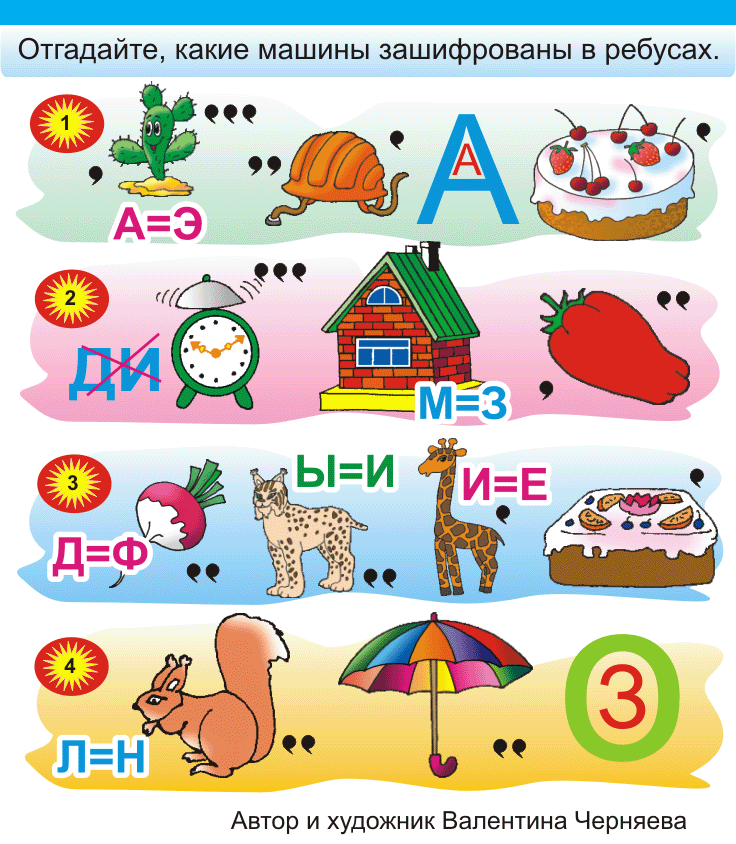 Даны 5 пар русских слов. В какой из пар слова не могут обозначать один и тот же предмет? Подчеркни эту пару.Лиса — лисица;   роща — рощица;   вода — водица;  кора — корица;  лужа — лужица